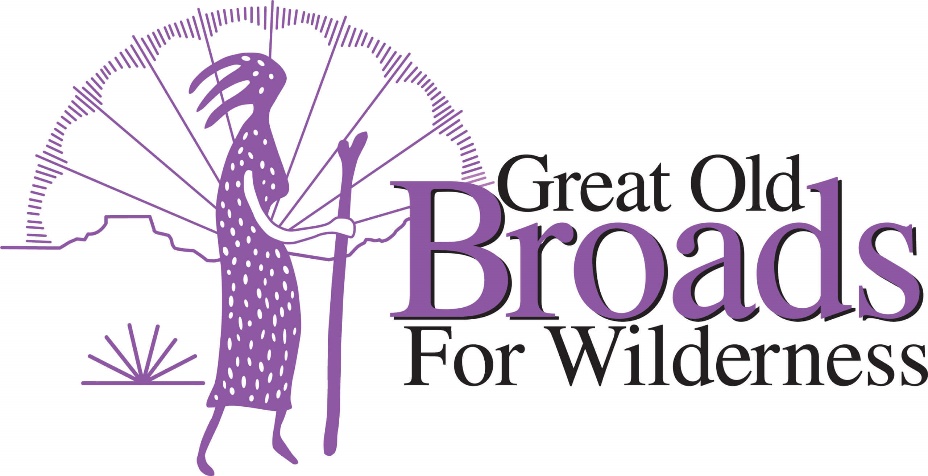 Clark County Advocacy Meeting Agenda6:30 April 25, 202211102 NE 196th St Battle Ground, Wa6:30   Introductions and Welcome!						Laurie6:45 “Mineral Withdrawal on Green River”, (CFC)			Sean Roome7:15   Fossil Fuel Moratorium 						Heidi 	City of Vancouver Climate Action Plan8:00 Pumice Plain updates							Susan	Silver Star Visioning Plan, Washington Native Plant Society	Bird-friendly guidelines for Vancouver 8:15   Federal 30 X 30 plan for leaving federal lands not logged 		Laurie           Opposing Timber Harvests on Legacy Forests on private lands (CRF)														Washington State Preservation of Public Lands for Carbon Storage														